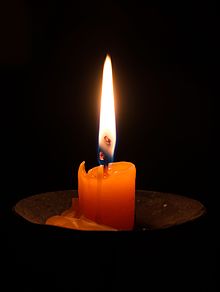 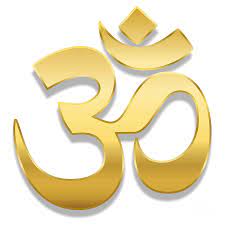 RE Focus:HOW DO HINDUS WORSHIP?Year 4Key KnowledgeKey KnowledgeHow do Hindus show their faith?God exists in everything so it is important to respect all living things (vegetarians).Life is a cycle of birth, death and rebirth.Every action we make has an effect or consequence called Karma. Deity means god, Hindus believe in one god that can take the form of many different deities Worship of God helps to lighten the mind – light removes darkness.A Hindu life: what is important?4 key concepts Kama, Dharma, Moksha, Artha. Life is like a journey. You must follow your aims and duties to stay on your life’s path and follow the journey. What is it like to be a Hindu in Britain today?Indian food is a good way to show how well Indian cultures have fitted into British life. Diwali is celebrated heavily in England. Create a happy and safe country in which everyone can achieve their potential, whatever religion or background we come from.Key VocabularyKey VocabularyAum (or Om)sacred sound and spiritual symbol, representing the Ultimate Reality. ReincarnationSamsarathe rebirth of a soul in another body. The cycle on reincarnationMurtisSpecial statues or images of Hindu gods and goddesses.Monotheismbelief in one GodPolytheismbelief in many GodsPujaworship ritual.Mokshaultimate liberation from the cycle of birth and death, and reunion with GodHoliis the ‘festival of colours’ and marks the beginning of spring with bonfires and lots of singing and dancing.Samskarsvarious stages (ceremonies) in life are marked by rites of passage